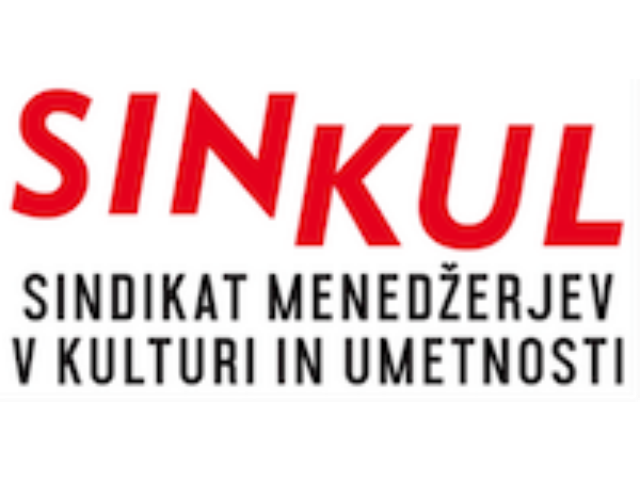 Gledališki trg 5, 3000 CeljeIZSTOPNA IZJAVAPodpisani/a (ime in priimek): ___________________________________________________stanujoč/a:__________________________________________________________________rojen/a:_____________________________________________________________________izjavljam, da izstopam iz Sindikata menedžerjev v kulturi in umetnosti,izjavljam, da je članarina v celoti poravnava.Kraj in datum izpisa:________________________Podpis:_____________________________